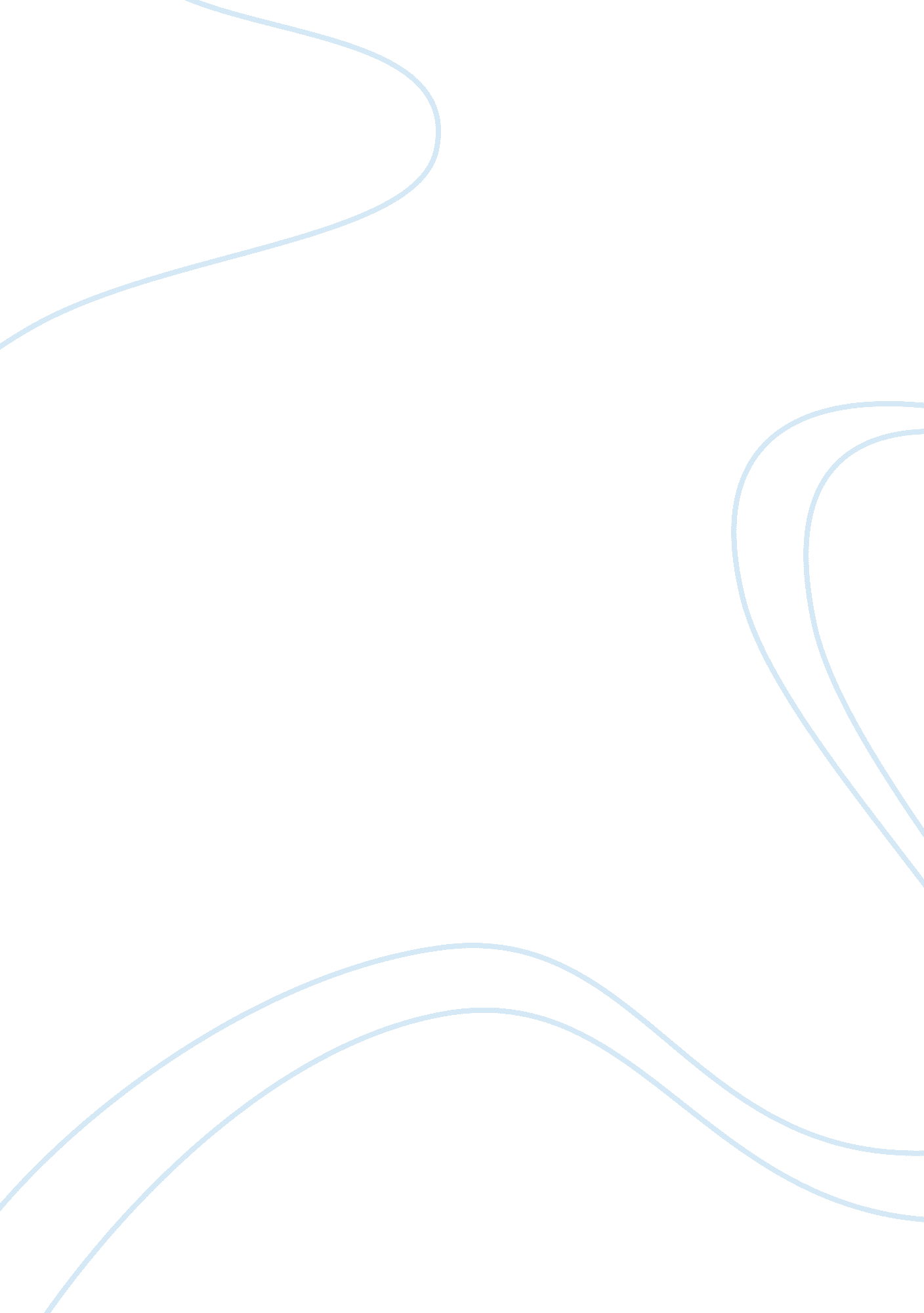 Sclc paperCountries, United States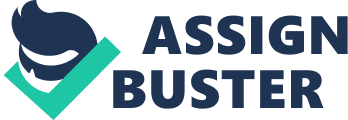 Southern Christian Leadership Profile (SCLC) The SCLC has been around since 1955 with the Rosa Marks incident in Montgomery AL, and were the SCLC helped to set up the Montgomery Bus Boycott that lasted just a little over one year from the date of the boycott. There have also been many other campaigns run by the SCLC which were things like the walk on Washington, citizenship schools so to teach African Americans to read and write so they can pass the voter registration literacy tests so they can vote as well the SCLC also assisted the south with protests to end racial divides in some of the southern states. There have been many issues with the SCLC regarding right to blacks, and what the SCLC did was to assist African Americans in Southern states. There were many Christian leaders like Rev. Martin Luther King Jr.(1955-1977) who had a philosophy of nonviolence and so did the SCLC. The SCLC asked all African Americans to act up against racial segregation and inequality with nonviolence. The SCLC was a crucial part of the civil rights movement in a democratic society. The SCLC was part of the civil rights campaign for things like the citizenship schools and when the authorities in Tennessee attempt to close down the citizenship schools to prevent integration and economic justice for African Americans the SCLC agreed to take over the schools to make sure that if Highlander Center is destroyed the program would survive. With that the SCLC had continued to work to assist the south and throughout the United States and has expanded from domestic civil rights to issues of human rights worldwide. 